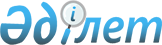 Об установлении квоты рабочих мест на 2017 год
					
			Утративший силу
			
			
		
					Постановление акимата Казалинского района Кызылординской области от 15 февраля 2017 года № 35. Зарегистрировано Департаментом юстиции Кызылординской области 9 марта 2017 года № 5755. Утратило силу постановлением акимата Казалинского района Кызылординской области от 19 июля 2017 года № 143
      Сноска. Утратило силу постановлением акимата Казалинского района Кызылординской области от 19.07.2017 № 61 (вводится в действие со дня первого официального опубликования).
      В соответствии с подпунктами 7), 8), 9) статьи 9 Закона Республики Казахстан от 6 апреля 2016 года “О занятости населения” акимат Казалинского района ПОСТАНОВЛЯЕТ:
      Установить квоты рабочих мест: 
      1) для трудоустройства лиц, состоящих на учете службы пробации;
      2) для трудоустройства лиц, освобожденных из мест лишения свободы; 
      3) для трудоустройства граждан из числа молодежи, потерявших или оставшихся до наступления совершеннолетия без попечения родителей, являющихся выпускниками организаций образования в размере трех процентов от списочной численности работников в организациях Казалинского района, независимо от организационно-правовой формы и от формы собственности.
      2. Контроль за исполнением настоящего постановления возложить на курирующего заместителя акима района.
      3. Настоящее постановление вводится в действие по истечении десяти календарных дней после дня первого официального опубликования.
					© 2012. РГП на ПХВ «Институт законодательства и правовой информации Республики Казахстан» Министерства юстиции Республики Казахстан
				
      Исполняющий обязанности аким района

С. Бабанаев
